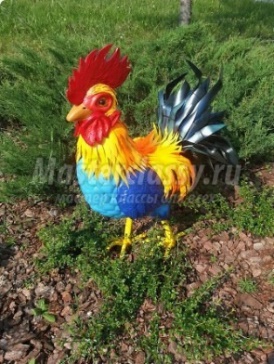                   Внимание! Внимание!С 30 декабря по 8 января- Новогодние        каникулы!Желаем приятно, с пользой и весело отдохнуть!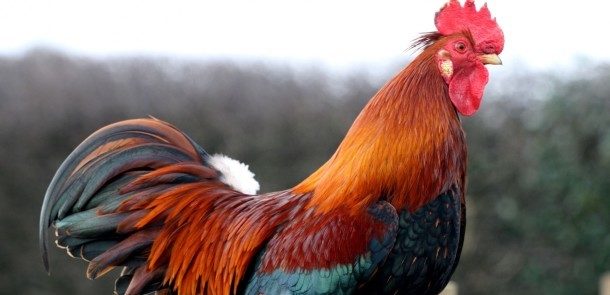 МАОУ «Лайтамакская СОШ», 2016-2017 учебный годПлан проведения зимних каникул№ п\пМероприятияСрок проведенияДень неделиОтветственный1.Посещение библиотеки, чтение художественной литературы. В течение каникулВ течение каникулБиблиотекарь2Выполнение индивидуальных заданий и творческих работ  по предметам.В течение каникулВ течение каникулУчителя – предметники, учащиеся3Новогодний утренник «Здравствуй, Новый год»01.01.17.воскресеньеДиректор СДК4Индивидуальные консультации по подготовке к ЕГЭ и ОГЭ.В течение каникулВ течение каникулУчителя-предметники5 Внеаудиторные занятия кружков. Посещение кружков и секций.В течение каникулВ течение каникулРук.кружков,  учит. физкультуры6Просмотр и обсуждение кинофильмов.В течение каникулВ течение каникулРодители, учащиеся7Помощь родителям на дому. Отдых с родителями.В течение каникулВ течение каникулРодители, учащиеся8«Трудовой десант» - работы по очистке и уборке снега ветеранам труда и труженикам тыла, пожилым по родственным  связям.В течение каникулВ течение каникулРодители, учащиеся9 Рейд в СДК учителями  по проверке выполнения режима дня учащихся в каникулярное время.1,7,8Суббота, воскр.классные руководители, педагог – организатор, соцработник10  Соблюдение ТБ, инструкций, приказов по школе, правил безопасности.В течение каникулВ течение каникулРодители, учащиеся11Прогулки на лыжах. Спортивные игры «Зимние забавы»В течение каникулВ течение каникул Учащиеся, учит. физкультуры12.Операция «Забота» (развешивание кормушек и подкормка зимних птиц)В течение каникулВ течение каникулРодители, учащиеся